Voorgevormde afgeronde plinten in linoleumMeting: lm, per lopende meterVoorgevormde afgeronde linoleum plinten met een polyester versterkte glasvliesonderlaag op de plaats waar de strook linoleum gebogen is. De plinten hebben een standaard hoogte van 10 cm en een voet van 5 cm en zijn verkrijgbaar op lengtes van 2,40 m. Begin het installeren van de eerste plintstrook steeds vanuit de hoeken. De stroken kunnen in verstek gezaagd worden of er kan gebruik gemaakt worden van voorgevormde hoeken. Breng met een diepgetand plamuurmes een vol lijmbed aan op wand en vloer. Plaats het eerste plintelement direct in de verse lijm en wrijf zorgvuldig aan. Voordat de aansluitende plintstrook wordt geplaatst, eerst een ril niet vuil-aanhechtende, afdichtingskit of smelthars, op het uiteinde aanbrengen.De naad tussen de banen en de vloerbekleding wordt uitgefreesd en warm gelast minimum 24 uur na de plaatsing van de linoleum.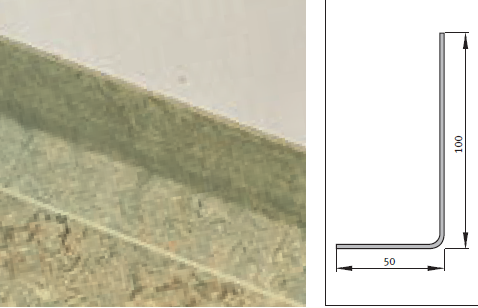 